РЕПУБЛИКА СРБИЈА 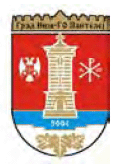 ГРАД НИШГРАДСКА ОПШТИНА ПАНТЕЛЕЈБрој ЈН: У-1.2.1Број:    404-31/18-02      Датум: 24.07.2018.год.    	        Гутенбергова 4а, 18103, Ниш                    http://www.pantelej.org.rsНа основу члана 55. Став 1. Тачка 8 и члана 57. и 116. Закона о јавним набавкама  („Сл.гласник РС“ број 124/2012 и 14/2015 ) Градска општина Пантелеј објављујеОБАВЕШТЕЊЕо закљученом уговору	У поступку јавне набавке мале вредности за набавку услуга - услуга ресторана ОРН-55300000, ЈН број У-1.2.1, наручилац је донео одлуку о додели уговора на основу које су закључени следећи уговор о јавној набавци:За партију I – услуга исхране и смештаја -Уговор бр.461/18-02 од 19.07.2018.године са У.Р „Сврљижанка“ ул. Књажевачка бр.22, Ниш, уговорене вредности 600.000,00 динара без ПДВ-а.За партију II – етно кухиња – Уговор бр.462/18-02 од 19.07.2018.године, са У.Р.“ Бисер“ ул. Косте Стаменковића бр.1, Ниш, уговорене вредности 384.000,00 динара без ПДВ-а.За партију III – дивљач – Уговор бр.460/18-02 од 19.07.2018.године, са Рестораном „ВИС“ Каменички Вис бб, Каменица, Ниш, уговорене вредности 100.000,00 динара без ПДВ-а.Укупна уговорена вредност јавне набавке износи 1.084.000,00 динара без ПДВ-а, односно   1.300.800,00 динара са ПДВ-ом.Критеријум за доделу уговора у овом поступку је најнижа понуђена цена.	Наручилац је у овом поступку примио три понуде.  	За партију I  Пристигла је једна понуда понуђача У.Р.“Сврљижанка“, ул. Књажевачка бр.22, Ниш – укупна цена у динарима без ПДВ-а: 7.628,00 За партију II     Пристигле је једна  понуда понуђача У.Р.“Бисер“, ул. Косте Стаменковића бр.1, Ниш - укупна цена у динарима без ПДВ-а: 1.120,84  За партију III   Пристигла је једна понуда понуђача Ресторан „Вис“ Каменички Вис бб, -укупна цена у динарима без ПДБ-а: 3.370,00	Наручилац је донео Одлуку о додели уговора дана 11.07.2018.године.	Уговор са наведеним добављачима закључен је дана 19.07.2018.године.	Уговори су закључени на период од годину дана.                                                                 Комисија за спровођење јавне набавке